Презентационная статья на тему «Арт-педагогика  как средство образования, воспитания и развития личности».Данный опыт работы сложился на базе МОУ Павловская основная общеобразовательная школа №2 Павловского района, где обучается 286 учащихся, и в которой я преподаю музыку, изобразительное искусство, технологию  в 5-9 классах, а также веду кружковую работу как педагог дополнительного образования.  Концепция модернизации российского образования подчеркивает необходимость «ориентации образования не только на усвоение обучающимся определенной суммы знаний, но и на развитие его личности, его познавательных и созидательных способностей».Развитие творческой, здоровой личности, одно из главных направлений национального проекта «Образование», Федеральных государственных образовательных стандартов. Работая, в  школе замечаю, что детей  с нарушениями в эмоционально- личностной сфере становится  все  больше. Как учитель  дисциплин искусствоведческого цикла не могу оставаться в стороне. Музыка и рисование не просто способствует  творческому развитию ребенка, но и определяет духовное становление и психологическое состояние личности.
 В связи с этим представляет интерес обращения к такому направлению как арт-педагогика. современные арт-педагогические технологии и приемы позволяют: 
- построить открытую систему образования, обеспечивающую каждому школьнику собственную траекторию обучения; 
- изменить организацию процесса обучения учащихся, формируя личность через искусство; 
- рационально организовать познавательную деятельность школьников в ходе учебно-воспитательного процесса. Понятие «арт-педагогика» появилось лишь в середине прошлого века, хотя возможности искусства были известны с древних времен.Артпедагогика имеет цель – помочь ребенку научиться понимать себя и жить в ладу с самим собой,  с другими людьми, научиться познавать окружающий мир, то есть помочь развивающейся личности в ее социализации и самореализации. Теоретическая база моего опыта опирается на работы педагогов-практиков: 
Андерсен-Уоррен М; Бетенски М; Брюкнер Ю., Медераке И; Зинкевич-Евстегнеева Т. Д. и др. Новизна  педагогического опыта заключается: 
- в использовании современных арт-педагогических технологий и приемов на уроках эстетического цикла как средства развития эмоционально-волевой сферы и креативности детей; 
- в разработке индивидуальных методик для проведения уроков в 5-9 классах; 
- в использовании различных технологий во внеклассной деятельности школьников; 
- в организации работы с родителями, вовлечение их во внеклассную жизнь школы; 
- в проведении интегрированных уроков с использованием различных методов.Данный  педагогическийопыт раскрывает использование возможностей арт-педагогических технологий в преподавании предметов эстетического цикла в рамках программы общеобразовательной школы и адресован учителям предметной  области «Искусство».Применение данного опыта работы возможно на уроках  и внеурочных занятиях по музыке, изобразительному искусству, технологии в общеобразовательной школе.Концептуальные идеи основываются на:идее гуманизации,основной установкой которого является человек как высшей ценности;идее рефлексивности, характеризующейся, умениями обретать новые смыслы и ценности, умениями адаптироваться в непривычных межличностных системах отношений, умениями ставить и решать неординарные практические задачи. идее креативности, которая учит детей учиться творчески, становиться созидателями самих себя и созидателями своего будущего. Идее интегративности, основанной на использовании в воспитании различных видов искусства.Модель арт-педагогического занятия 
 на мой взгляд Структура занятия предложенная Л.Д.Лебедевой наиболее приемлема для школьной практики именно её я использую в своей работе. 
1. Настрой 
2. Актуализация визуальных , аудиальных, кинестетических ощущений. 
3. Индивидуальная изобразительная деятельность. 
4. Этап вербализации 
5. Коллективная работа(театрализация, драматизация) 
6. Рефлексивный анализ. 
Предложенная модель позволяет логически выстраивать последовательность этапов технологии арт-терапевтического занятия, является технологической основой в рамках личностно-ориентированного подхода. 
Арт-терапевтическое пространство организуется в соответствии с целями и задачами занятия. Используются разнообразные изобразительные средства и материалы.  В своей работе как учителя-предметника и классного руководителя применяю следующие техники  арт-педагогики: музыкальная, театральная, изобразительная арт-педагогики и др.Наиболее распространенной техникой арт-педагогики является рисование. Возможность не говорить, а выражать свои мысли в виде рисунка представляется одним из важнейших преимуществ в работе с детьми.Применение различных техник изображения на уроках, позволяют поддерживать постоянный интерес детей. Существует множество различных техник рисования: воскография, рельефная техника, трафаретная, акватипия, платилиноваяживопись,коипьютерная графика и др.На уроке изобразительного искусства я использую не только бумагу, карандаши и краски, восковые мелки, пастель, но и другие изобразительные материалы песок, глину или пластилин, природный материал, ткань и дрКак правило такая работа вызывает интерес , повышает самооценку и придает уверенность детям, что стимулирует их дальнейшее творчество, креативное мышление.Рассмотрим некоторые примеры арт-педагогических методов:Рисунок на асфальте. Рисование помогает развивать интеллектуальные способности ребенка, укрепляет мускулатуру пальчиков, развивает тонкие движения рук. Тренирует координацию глаз, что является обязательным при обучении чтению и письма.  Рисовние пластелином..Процесс рисования пластилином в изобразительной деятельности вовлекает в работу движения рук (ладоней, пальцев), зрительное восприятие, а также развивает такие психические процессы, как внимание, память, мышление, воображение, речь.Кляксы.В полученных кляксах дети разглядывают  различные образы, изображения. Данная работа развивает внимание, мышление, художественное воображение от абстрактного к конкретному, креативность мышления.Пальцевая живопись, ладошками. Данный вид рисования хорошо развивает мелкую моторику,что влияет не только на умение использовать свои ручки, но и способствует развитию речи. Рисование по сырой бумаге (алла-прима)развивает композиционное мышление, образное воображение, логическое мышление, цветовосприятие.Рисование песком «Send-Art» – удивительно интересное и очень «живое» занятие для детей и взрослых. Песочные рисунки дают прекрасную возможность принять, раскрыть и проявить в творчестве множество граней собственного «Я». Это новое направление.Рисование страхов.Я предлагаю ребенку выбрать по желанию цвет краски и на белом листе бумаги нарисовать цветовые линии, пятна, круги, узоры, выражающие его настроение в данный момент. Данный метод применяю в начале урока. Рисование применяется для гармонизации эмоционального состояния ребенка, коррекции эмоционально-волевой сферы.Ниткогафия.Способствовуетразвитию  речи, памяти, мышления, творческого воображения, художественно-эстетических навыков, глазомера, внимания.Компьютерная графика. Способствует развитию творческой фантазии; способствует  овладению основными способами мыслительной деятельности учащихся (сравнивать, анализировать, обобщать, доказывать, объяснять понятия); способствует  развитию сенсорной сферы учащихся (развитие глазомера, точности и тонкости различения цвета и формы); В результате работы в арт-педагогическом направлении педагог получает: положительный эмоциональный настрой группы, облегчает невербальный выброс негативных эмоций, их проработка позволяет снимать тревогу, отыгрывать агрессию и злость, развивает креативное мышление и позволяет искать ресурсы для дальнейшего развития.Психологом школы и мной было проведен эксперимент. Проведённые диагностические исследования показали, что в классах, где проводилисьуроки  с использованием арт-педагогических технологий снизился уровень тревожности,   уровень конфликтности,наблюдается динамика развития эмоциональной эмпатии, повысилась шкала «уверенность в себе»(по тесту Р. Кеттела).Арт-педагогические технологии  развивают творческую активность детей. Дети стали активнее участвовать в конкурсах разного уровня.Так например,муниципальные конкурсы: Гафурова Диляра «Экофото 2012»-1 место, -ИлюхинаИрина«Открытие мира»-1 место, Гнутова Милана-2 место, этнографический фестиваль -3 место, конкурс рисунков по антикоррупции-1 место,2 место; конкурс презентаций-2 место и мн.др.Областные и всероссийские конкурсы: «Пасхальная корзина»-1,2 место, «Весна благоухает нам»-1,2,3 место, конкурс социальных плакатов-Полумордвинова Виктория-2 место, Международный конкурс «Безумству храбрых поём мы славу»-участникиТакже выявили, что дети активнее стали принимать активное участие в школьных, муниципальных, всероссийских олимпиадах.Муниципальная олимпиада по технологии-Горбунова А., Насырова Д.-3 местоВсероссийская олимпиада по по музыке-1,2,3 места,технологии -2,3 место.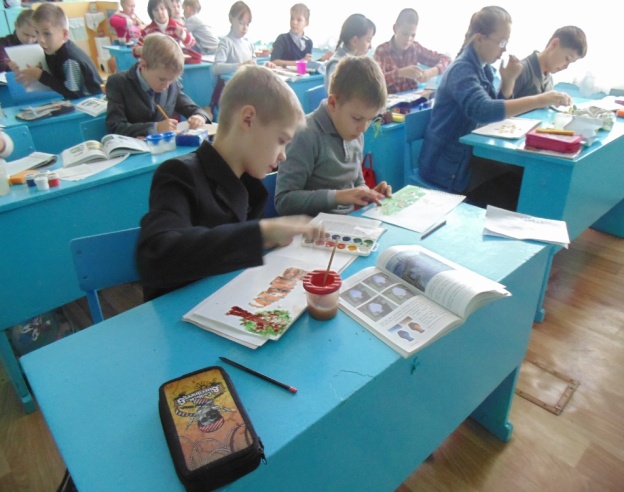 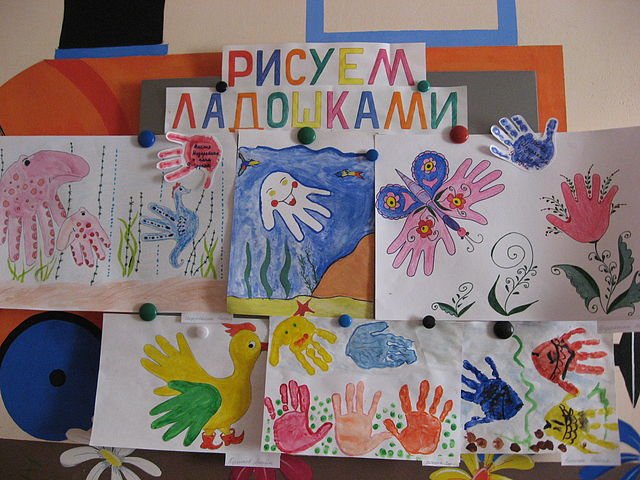 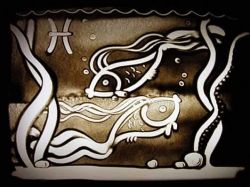 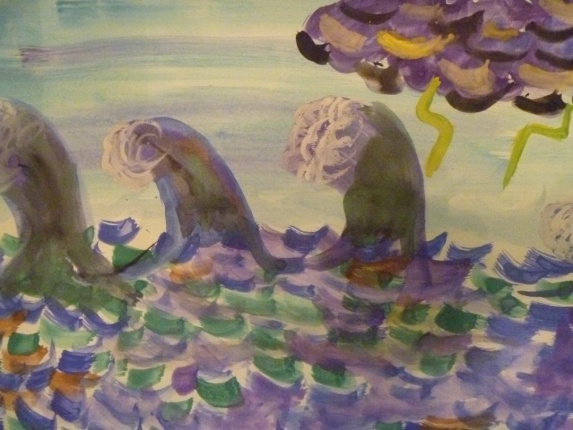 